Tekst łatwy do czytania i zrozumienia - ETRGdzie jesteśmy?Poradnia Psychologiczno-Pedagogiczna nr 6 znajduje się w Łodzi przy ulicy Rzgowskiej 25.Możesz do nas zadzwonić na numer: 426819282, lub wysłać email na adres: kontakt@ppp6.elodz.edu.pl. Do budynku prowadzi jedno wejście. 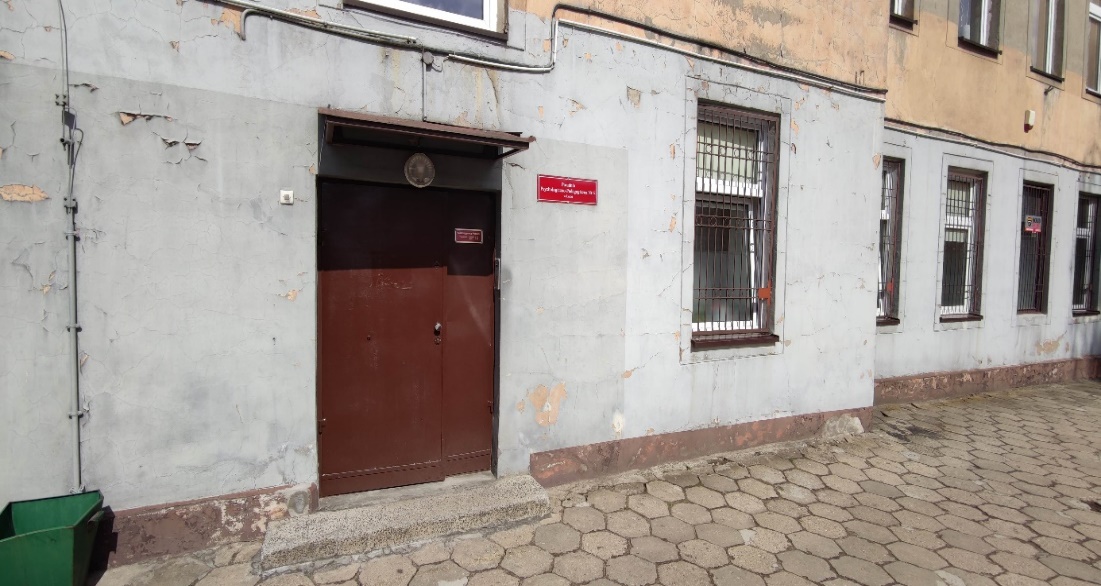 Przy drzwiach jest domofon. Naciśnij przycisk z napisem sekretariat.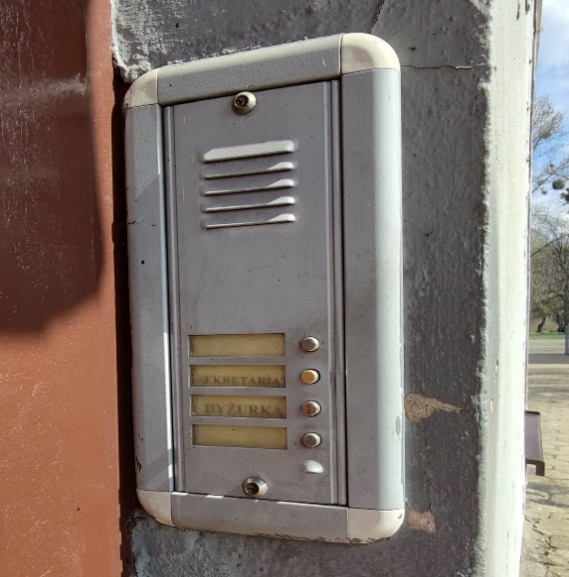 Sekretariat to miejsce, do którego dostarczamy dokumenty i umawiamy wizyty w Poradni.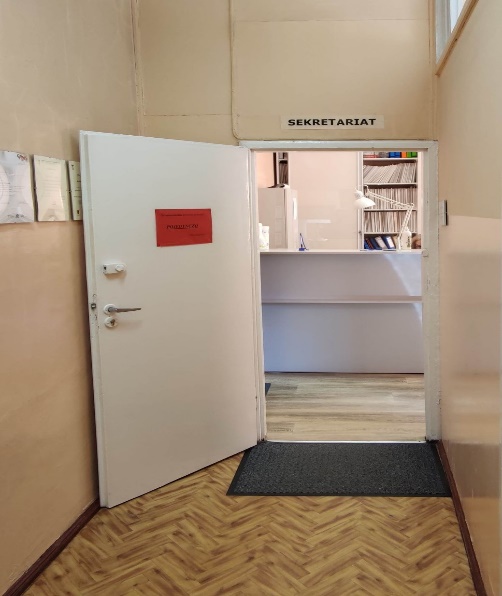 Sekretariat jest na pierwszym piętrze, po prawej stronie, na końcu korytarza. W budynku nie ma windy. Sekretariat jest czynny od poniedziałku do piątku od godziny 8 do 18.Kiedy i jak możesz się do nas zgłaszać?Jeśli dziecko mieszka lub chodzi do przedszkola w rejonie Łódź - Górna może korzystać z pomocy psychologicznej, pedagogicznej i logopedycznej w poradni.Poradnia przyjmuje także uczniów szkół podstawowych, które znajdują się w rejonie Łódź – Górna.Poradnia pomaga rodzicom i opiekunom prawnym oraz nauczycielom w sprawach wychowania i kształcenia.Każde przedszkole i szkoła mają w poradni swojego opiekuna, który zajmuje się konkretnymi placówkami.Korzystanie z oferty poradni jest bezpłatne i nie wymaga skierowań z innych placówek i instytucji. Wystarczy, że umówisz się telefonicznie lub osobiście w sekretariacie poradni.Działania poradni - diagnozaNa terenie Poradni przeprowadzamy diagnozę:psychologicznąpedagogicznąlogopedycznąintegracji sensorycznejuwagi słuchowej wg. Johansenacentralnego przetwarzania sygnałów spostrzeżeniowych wg Warnke’goDziałania poradni - opinie i orzeczeniaWydajemy opinie w sprawach:wcześniejszego przyjęcia dziecka do szkoły podstawowejodroczenia obowiązku szkolnegozwolnienia z nauki drugiego języka obcegokwalifikowania do klas terapeutycznychdostosowania wymagań edukacyjnychspecyficznych trudnościach w uczeniu sięudzielenia zezwolenia na indywidualny program lub tok naukiprzyjęcia ucznia do oddziału przysposabiającego do pracyudzielenia zezwolenia na zatrudnienie młodocianegobraku przeciwskazań do wykonywania przez dziecko pracyobjęcia dziecka pomocą psychologiczno-pedagogiczną w przedszkoluobjęcia dziecka pomocą psychologiczno-pedagogiczną w szkole lub placówce oświatowejspełniania obowiązku szkolnego poza placówkąJeśli chcesz uzyskać opinię dla swojego dziecka (jesteś rodzicem lub opiekunem prawnym) składasz pisemny wniosek do sekretariatu lub u opiekuna przedszkola / szkoły. Zespół orzekając w poradni wydaje orzeczenia i opinie:o potrzebie wczesnego wspomagania rozwojuo potrzebie kształcenia specjalnego o potrzebie nauczania indywidualnegoOrzeczenia wydaje zespół orzekający, w którego skład wchodzą:
dyrektor poradni lub osoba przez niego upoważniona jako przewodniczący, psycholog, pedagog, logopeda i lekarz.Posiedzenia zespołu orzekającego odbywają się raz w tygodniu.Wszystkie informacje jak uzyskać opinię lub orzeczenie przekaże ci opiekun przedszkola lub szkoły, do której uczęszcza twoje dziecko.Działania poradni - terapiaW poradni prowadzimy terapie:terapia pedagogiczna dla uczniów z trudnościami w  czytaniu, pisaniu i liczeniuterapia logopedycznaterapia psychologiczna, terapia rodzintrening EEG Biofeedbackterapia integracji sensorycznejcentralne przetwarzanie sygnałów spostrzeżeniowych wg Warnke’gomasaż głęboki w terapii dzieci z zaburzeniami emocjonalnymi oraz zaburzeniami SImasaż głęboki z usprawnianiem motoryki narządów artykulacyjnychmasaż Shiatsu – zajęcia dla dzieci i rodzicówkontrolne badania diagnostyczne w ramach Indywidualnej Stymulacji Słuchu JohansenaZajęcia grupowe na terenie poradniInformacje zajęciach grupowych możesz uzyskać na stronie poradni: www.ppp6lodz.pl lub  w sekretariacie.Szkoła dla rodzicaJeśli jako rodzic szukasz pomocy w wychowaniu swojego dziecka możesz przyjść do naszej Szkoły dla rodziców. W małej grupie dowiesz się jak pomóc sobie i dziecku.